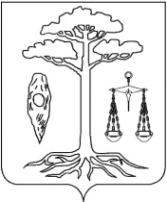 АДМИНИСТРАЦИЯТЕЙКОВСКОГО МУНИЦИПАЛЬНОГО РАЙОНАИВАНОВСКОЙ ОБЛАСТИР А С П О Р Я Ж Е Н И Еот  27.02.2017г. № 58-рг.ТейковоОб утверждении плана мероприятий по улучшению демографической ситуации в Тейковском муниципальном районе на 2017-2020 годы	На основании протокола заседания Комиссии по демографической и семейной политике при Губернаторе Ивановской области от 19.12.2016г.     № 2, в целях обеспечения реализации в Тейковском муниципальном районе мер, направленных на улучшение демографической ситуации:1. Утвердить план мероприятий по улучшению демографической ситуации в Тейковском муниципальном районе на 2017-2020 годы  (далее – План) (прилагается).2. Ответственным исполнителям Плана обеспечить выполнение мероприятий. 3. Контроль за исполнением настоящего распоряжения возложить на заместителя главы администрации по социальным вопросам Е.С. Фиохину. Глава Тейковского муниципального района                                                              С.А. СеменоваПриложение к распоряжению администрации Тейковского муниципального районаот  27.02.2017г.  № 58-рПлан мероприятий по улучшению демографической ситуации в Тейковском муниципальном районе на 2017-2020 годыНаименование мероприятияСрокисполненияОтветственныйисполнительОжидаемый результатМероприятия, направленные на повышение уровня рождаемостиМероприятия, направленные на повышение уровня рождаемостиМероприятия, направленные на повышение уровня рождаемостиМероприятия, направленные на повышение уровня рождаемости1. Введение дополнительных механизмов экономической поддержки молодых и студенческих семей при рождении первых детей2017-2020 годыТУСЗН, ОМСУповышение, суммарного коэффициента рождаемости до 1,87к 2020 году2. Содействие в предоставлении семьям со среднедушевым доходом ниже среднедушевого денежного дохода населения ежемесячной денежной выплаты на третьего и (или) последующих детей до достижения ребенком возраста 3 лет2017-2018 годыОМСУ3. Предоставление земельных участков для индивидуального жилищного строительства или организации личного подсобного хозяйства в собственность семьям, воспитывающим троих и более детей в возрасте до 18 лет2017-2018 годыОМСУ4. Содействие в предоставлении малоимущим семьям государственной социальной помощи на основе «социального контракта»2017-2020 годыТУСЗН, ОМСУподдержка семей с детьми, находящихся в трудной жизненной ситуации (обеспечение заключения не менее 3 контрактов с семьями ежегодно)5. Расширение использования гибких форм занятости для родителей, имеющих малолетних детей (на условиях неполного рабочего дня, неполной рабочей недели, гибкого графика работы, посменной, надомной работы)2017-2020 годыОГКУ «Тейковский ЦЗН», работодателиувеличение удельного веса вакансий с гибкими формами занятости в общем числе вакансий, заявленных работодателями в органы службы занятости, до 40% к 2020 году6. Организация работы по включению в соглашения по регулированию социально-трудовых отношений и коллективные договоры организаций положений, предусматривающих предоставление работодателем дополнительных гарантий и преимуществ работающим женщинам, имеющим несовершеннолетних детей, создание дополнительных гарантий и преимуществ для работников с семейными обязанностями (оказание финансовой поддержки в виде материальной помощи при рождении ребенка, предоставление преимущественного права на очередной оплачиваемый отпуск в летнее время женщинам с детьми до 14 лет, предоставление дополнительного оплачиваемого отпуска женщинам, имеющим двоих и более детей; предоставление оплачиваемого дня отдыха 1 сентября)2017-2018 годыОГКУ «Тейковский ЦЗН», территориальная трехстороння комиссия по регулированию социально-трудовых отношенийформирование среды, доброжелательной к работникам с семейными обязанностями; обеспечение охвата работников коллективными договорами к общей численности работников к 2020 году на уровне не менее 28%7. Содействие в организации профессионального обучения и дополнительного профессионального образования женщин в период отпуска по уходу за ребенком до достижения им возраста 3 лет2017-2020 годыОГКУ «Тейковский ЦЗН», ОМСУорганизацияпрофессионального обучения и дополнительного профессионального образования женщин в период отпуска по уходу за ребенком до достижения им возраста трех лет в количестве 3 человек ежегодно8. Обеспечение доступности дошкольного образования для детей в возрасте до 3 лет2017-2020 годыОтдел образованиясоздание условий для совмещения родителями профессиональных и семейных обязанностей9. Развитие вариативных форм дошкольного образования2017-2020 годыОтдел образованиясоздание условий для совмещения родителями профессиональных и семейных обязанностей2. Мероприятия по снижению предотвратимых причин смерти2. Мероприятия по снижению предотвратимых причин смерти2. Мероприятия по снижению предотвратимых причин смерти2. Мероприятия по снижению предотвратимых причин смерти1. Реализация мероприятий по повышению доступности первичной медико-санитарной помощи населению (дальнейшее развитие выездных форм работы, работы домовых хозяйств)2017-2020 годыОБУЗ «Тейковская ЦРБ»- продолжение проведения выездов в труднодоступные и малочисленные населенные пункты (с численностью менее 100 жителей) не менее 2 раз в год с проведением медицинских профилактических осмотров и диспансеризации определенных групп взрослого населения;дальнейшее развитие сети домовых хозяйств, созданных в труднодоступных населенных пунктах с численностью менее 100 жителей2. Реализация мероприятий по диспансеризации определенных групп взрослого населения и совершенствованию наблюдения за пациентами, состоящими на диспансерном учете2017-2020 годыОБУЗ «Тейковская ЦРБ»раннее выявление хронических неинфекционных заболеваний и факторов риска их развития; охват диспансеризацией не менее 23% взрослого населения ежегодно;охват диспансерным наблюдением граждан впервые выявленными в ходе диспансеризации и профилактических медицинских осмотров сердечно-сосудистыми заболеваниями и факторами риска их развития не менее 80% к 2020 году3. Обеспечение маршрутизации пациентов с острым коронарным синдромом и острым нарушением мозгового кровообращения со строгим соблюдением принципов «терапевтического окна», применением тромболитической терапии и чрезкожных коронарных вмешательств со стентированием с учетом региональных особенностей2017-2020 годыОБУЗ «Тейковская ЦРБ»снижение смертности от болезней системы кровообращения до показателя 541,2 на 100 тыс. населения в 2020 году;увеличение доли больных с острыми нарушениями мозгового кровообращения, госпитализированных в профильные отделения в первые 4,5 часа от начала заболевания, до не менее 30% к 2020 году;увеличение доли больных с острым коронарным синдромом, которым выполнен тромболизис, до не менее 20-25% от общего числа таких больных ежегодно4. Реализация мероприятий, направленных на раннее, в том числе активное, выявление онкологических заболеваний в соответствии с рекомендованными показателями по выявляемости злокачественных новообразований по основным локализациям (рак молочной железы, рак предстательной железы, рак желудка, рак трахеи, легкого и бронхов, рак ободочной кишки)2017-2020 годыОБУЗ «Тейковская ЦРБ»снижение смертности от новообразований (в том числе от злокачественных) до уровня 204,8 случая на 100 тыс. населения к 2020 году;- увеличение выявления злокачественных новообразований на ранних стадиях (I-IIстадии) до 58% в 2020 году5. Реализация мероприятий, направленных на профилактику, выявление, лечение и совершенствование мер противодействия распространению ВИЧ- инфекции и ассоциированных с ВИЧ-инфекцией заболеваний (в том числе туберкулез и вирусные гепатиты В и С)2017-2020 годыОБУЗ «Тейковская ЦРБ»увеличение доли лиц, состоящих на диспансерном учете, в общем числе выявленных лиц, инфицированных вирусом иммунодефицита человека, до 85% в 2020 году;- сохранение доли пар «мать- дитя», охваченных трехэтапной химиопрофилактикой ВИЧ-инфекции в соответствии с действующими стандартами, на уровне 100 % ежегодно6. Обеспечение маршрутизации пострадавших при дорожно-транспортных происшествиях с учетом необходимости госпитализации пострадавших с тяжелой сочетанной травмой в травматологические центры I и II уровня2017-2020 годыОБУЗ «Тейковская ЦРБ»снижение смертности от дорожно-транспортных происшествий до 9,5 случаев в 2020 году;- достижение доли госпитализированных пострадавших в травмцентры II уровня, среди всех пострадавших при дорожно-транспортных происшествиях, госпитализированных в стационары, - не менее 80%7. Совершенствование календаря прививок по эпидемиологическим показателям на основе изучения эпидемиологической эффективности различных иммунобиологических препаратов, реализация мероприятий по иммунопрофилактике болезней2017-2020 годыОБУЗ «Тейковская ЦРБ»снижение заболеваемости корью до 1 случая к 2017 году на 1 млн. населения и сохранение достигнутого уровня;-сохранение заболеваемости краснухой на уровне менее 1 случая на 100 тыс. населения в год и эпидемическим паротитом на уровне менее 0,6 случаев на 100 тыс. населения в 2017 году и снижение до 0,4 случаев к 2020 году8. Внедрение клинических рекомендаций (протоколов лечения) при оказании медицинской помощи2017 годОБУЗ «Тейковская ЦРБ»Охват клиническими рекомендациями (протоколами лечения) 90% нозологических форм заболеваний, формирующих основные причины смертности3. Мероприятия направленные на снижение материнской и младенческой смертности,улучшению репродуктивного здоровья3. Мероприятия направленные на снижение материнской и младенческой смертности,улучшению репродуктивного здоровья3. Мероприятия направленные на снижение материнской и младенческой смертности,улучшению репродуктивного здоровья3. Мероприятия направленные на снижение материнской и младенческой смертности,улучшению репродуктивного здоровья1. Мероприятия, направленные на раннее выявление заболеваний у детей, включая скрининговые программы, в том числе до рождения ребёнка, и использование современных методов диагностики, лечения и реабилитации2017-2020 годыОБУЗ «Тейковская ЦРБ»увеличение доли обследованных беременных женщин в первом триместре по алгоритму комплексной пренатальной (дородовой) диагностики нарушений развития ребёнка в общем числе женщин, поставленных на учет в первый триместр беременности, до 88% в 2020 году;сохранение охвата неонатальным скринингом не менее 95% новорожденных, обследованных на наследственные заболевания, общего числа родившихся живыми;сохранение охвата аудиологическим скринингом на уровне не менее 95% детей первого года жизни, обследованных на аудиологический скрининг, от общего числа детей первого года жизни;увеличение охвата профилактическими медицинскими осмотрами детей до 97% в 2020 году;- сохранение до 2020 года охвата диспансеризацией не менее 98% детей-сирот и детей, находящихся в трудной жизненной ситуации, в стационарных учреждениях здравоохранения, образования и социальной защиты2. Обеспечение маршрутизации беременных женщин и рожениц, в том числе с преждевременными родами, с учетом соблюдения показаний для госпитализации в акушерские стационары III группы2017-2020 годыОБУЗ «Тейковская ЦРБ»Увеличение доли женщин с преждевременными родами, родоразрешенных в перинатальном центре, в общем числе таких женщин, до 86% в 2020 году3. Реализация мероприятий, направленных на охрану репродуктивного здоровья, включая развития центра медико-социальной поддержки беременных женщин, оказавшихся в трудной жизненной ситуации, и мониторинг их деятельности2017-2020 годыОБУЗ «Тейковская ЦРБ»увеличение не менее чем на 15% доли женщин, отказавшихся от прерывания беременности и принявших решение о вынашивании беременности, в общем числе проконсультированных в центре медико-социальной поддержки беременных женщин, оказавшихся в трудной жизненной ситуации;снижение числа абортов не менее чем на. 18% к 2020 году по отношению к 2016 году4. Организация на межведомственной основе работы с беременными женщинами и семьями группы социального риска, воспитывающими детей до 1 года2017-2020 годыКДН и ЗП,ОБУЗ «Тейковская ЦРБ»,ТУСЗН-профилактика социального сиротства, поддержка семей, находящихся в трудной жизненной ситуации, направленная на оказание помощи женщинам в ситуации репродуктивного выбора4. Мероприятия по снижению смертности за счет улучшения условий охраны труда4. Мероприятия по снижению смертности за счет улучшения условий охраны труда4. Мероприятия по снижению смертности за счет улучшения условий охраны труда4. Мероприятия по снижению смертности за счет улучшения условий охраны труда1. Реализация мероприятий, направленных на улучшение условий и охраны труда2017годОГКУ «Тейковский ЦЗН»- формирование культуры безопасного труда, сохранение жизни и здоровья работников в процессе трудовой деятельности; - сохранение показателя численности работников с установленным предварительным диагнозом профессионального заболевания по результатам проведения обязательных периодических медицинских осмотров; - обеспечение приоритета профилактики производственного травматизма и профессиональной заболеваемости; - постоянный мониторинг условий и охраны труда2. Реализация комплексного плана мероприятий по предупреждению производственного травматизма на территории Ивановской области на 2017-2018 годы2017-2018 годыОМСУСнижение уровня производственного травматизма и профессиональной заболеваемости, снижение численности пострадавших в результате несчастных случаев на производстве с утратой трудоспособности на 1 рабочий день и более3. Совершенствование механизмов выявления профессиональных заболеваний в начальной стадии развития2017-2020 годыОБУЗ «Тейковская ЦРБ»-качественное наблюдение за состоянием здоровья работающего населения; -повышение уровня выявляемости профессиональных заболеваний в начальных стадиях развития5.Мероприятия, направленные на формирование мотивации к здоровому образу жизни,занятию физкультурой и спортом5.Мероприятия, направленные на формирование мотивации к здоровому образу жизни,занятию физкультурой и спортом5.Мероприятия, направленные на формирование мотивации к здоровому образу жизни,занятию физкультурой и спортом5.Мероприятия, направленные на формирование мотивации к здоровому образу жизни,занятию физкультурой и спортом1. Организация и проведение массовых физкультурных мероприятий, пропагандистских акций, направленных на стимулирование населения к ведению здорового образа жизни2017-2020 годыОтдел культуры, туризма, социальной и молодежной политики, отдел образованияобеспечение охвата занятиями спортом не менее 80% обучающихся образовательных организаций 2. Проведение массовых мероприятий, направленных на профилактику потребления населением алкогольной продукции и табака2017-2020 годыОтдел культуры, туризма, социальной и молодежной политики, отдел образования,ОБУЗ «Тейковская ЦРБ», нарколог- повышение информированности населения об ущербе здоровья, обусловленном злоупотреблением алкоголя; снижение потребления алкогольной продукции (в перерасчёте на абсолютный алкоголь) до 7,8 л к 2020 году;- снижение распространённости и потребления табака среди взрослого населения до 30,0 % к 2020 году3.Мониторинг уровня физической подготовленности населения в рамках внедрения Всероссийского физкультурно-спортивного комплекса «Готов к труду и обороне»2017-2020 годыОтдел культуры, туризма, социальной и молодежной политики, отдел образования- повышение уровня физической подготовленности населения, -увеличение доли лиц, выполнивших нормативы Всероссийского физкультурноспортивного комплекса «Готов к труду и обороне» (ГТО), до 40 % к 2020 году от общей численности принявших участия в сдаче нормативов4.Проведение многоэтапных физкультурных мероприятий, а также мероприятий информационно-просветительского характера, направленных на пропаганду спорта и здорового образа жизни2017-2020 годыОтдел культуры, туризма, социальной и молодежной политики, отдел образованияувеличение доли жителей, систематически занимающихся физической культурой и спортом, в общей численности населения района, до 40% в 2020 году5. Реализация мероприятий, направленных на совершенствование физкультурно-спортивной работы среди сельского населения2017-2020 годыОтдел культуры, туризма, социальной и молодежной политики, отдел образования- увеличение доли жителей, систематически занимающихся физической культурой и спортом, в общей численности населения района, до 40% в 2020 году6. Расширение сети объектов для занятий физической культурой и спортом2017-2020 годыОтдел культуры, туризма, социальной и молодежной политики, отдел образования, ОМСУ поселенийповышение доступности спортивно-оздоровительных услуг для населения;увеличение доли жителей, систематически занимающихся физической культурой и спортом, в общей численности населения района, до 40% в 2020 году7. Проведение летней оздоровительной кампании детей под девизом «Мы - за здоровый образ жизни!»2017-2020 годыОтдел культуры, туризма, социальной и молодежной политики, отдел образования, ТУСЗНформирование у детей системы ценностных ориентиров, направленных на укрепление и сохранение здоровья, профилактику аддиктивного поведения8. Участие в ежегодном областном конкурсе «Мы - за здоровый образ жизни!» среди загородных, санаторно-оздоровительных лагерей и лагерей с дневным пребыванием2017-2020 годыОтдел  образованияповышение качества организации детского отдыха9. Проведение мероприятий, направленных на профилактику и предупреждение употребления несовершеннолетними спиртных напитков, психотропных и токсических веществ в рамках межведомственной профилактической операции «Здоровый образ жизни»2017-2020 годыОтдел культуры, туризма, социальной и молодежной политики, отдел образования, КДН и ЗП,МО МВД РФ «Тейковский»- выявление фактов употребления подростками спиртосодержащей продукции, токсических и наркотических веществ, семейного неблагополучия, - оказание семьям и детям необходимой социальной, медицинской и иной помощи, - организация мероприятий, направленных на пропаганду здорового образа жизни среди подростков и молодежи6. Информационно-аналитическое и методическое обеспечение проведения демографической политики6. Информационно-аналитическое и методическое обеспечение проведения демографической политики6. Информационно-аналитическое и методическое обеспечение проведения демографической политики6. Информационно-аналитическое и методическое обеспечение проведения демографической политики1. Подготовка и проведение Всероссийской переписи населения на территории района2018-2020 годыОМСУ, статистикаполучение данных о численности и составе населения2. Проведение выборочных обследований:выборочное наблюдение репродуктивных планов населения;выборочное наблюдение поведенческих факторов, влияющих на состояние здоровья населения;выборочное наблюдение доходов населения и участия в социальных программах;комплексное наблюдение условий жизни населения;выборочное наблюдение качества и доступности услуг в сферах образования, здравоохранения и социального обслуживания, содействия занятости населения;выборочное наблюдение рациона питания населения;выборочное наблюдение использования суточного фонда времени населением2017 год2018 год2017-2020годы2018, 20202017, 2019годы2018 год2019 годОМСУ, статистикаПолучение статистической информации, обеспечивающих информационные потребности для анализа демографической результативности планируемых и реализуемых мероприятий3. Информирование населения посредством средств массовой информации о государственных мерах поддержки семей с детьми и в связи с рождением детей (с ориентацией, в первую очередь, на потенциальных родителей)2017-2020 годыОтдел культуры, туризма, социальной и молодежной политики- стимулирование рождаемости посредством пропаганды семейных ценностей и информирования населения о мерах социальной поддержки4. Распространение информационных печатных материалов о федеральных и региональных мерах поддержки семей с детьми и в связи с рождением детей2017-2020 годыОтдел культуры, туризма, социальной и молодежной политики, отдел образования, КДН и ЗП,ТУСЗН- стимулирование рождаемости посредством пропаганды семейных ценностей и информирования населения о мерах социальной поддержки5. Организация деятельности Комиссии по демографической и семейной политике 2017-2020 годыАдминистрация Тейковского муниципального района- организация взаимодействия в сфере демографического развития6. Проведение мониторинга демографической ситуации2017-2020 годыОМСУ- оперативная оценка  демографической ситуации, анализ причин снижения уровня рождаемости